FEDERATION  ALGERIENNE  DE  FOOTBALL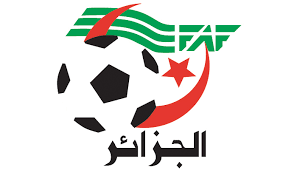 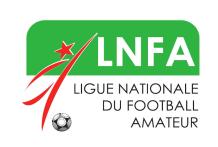 		Ligue Nationale du Football AmateurLigue 2الرابطةProgramme des rencontres  (SENIOR et RESERVE) 6éme   Journée :   Samedi  22 Octobre 2022Centre EstCentre OuestN°Rencontres CatégorieDateHoraireLieu Observations81USMAn  – ASKSeniorSamedi 22.1015H00Annaba  –  BENALI  Youcef81USMAn  – ASKRéserveSamedi 22.1010H00Annaba – BOUZERED82MCEE  -  JSMSSenior=15H00El Eulma  -   HARRECHE  AmmarHUIS  CLOS82MCEE  -  JSMSRéserve=10H00El Eulma  -   HARRECHE  AmmarHUIS  CLOS83IRBO  -  USC Senior=15H00Ouargla – OPOW  18  Fevrier83IRBO  -  USC Réserve=10H00Ouargla – OPOW  18  Fevrier84CAB – ASAMSenior=15H00Batna  – SEFFOUHI84CAB – ASAMRéserve=10H00Batna  – SEFFOUHI85JSBM  –  USSSenior=15H00Boumerdes  -  Djillali BOUNAAMA85JSBM  –  USSRéserve=10H00Boumerdes  -  Djillali BOUNAAMA86MOC – HAMRASenior=15H00Constantine  -86MOC – HAMRARéserve=10H00BENABDELMALEK87NRBT – ESGSenior=15H00Teleghma – KHEBAZA BachirHUIS  CLOS87NRBT – ESGRéserve=10H00Teleghma – KHEBAZA BachirHUIS  CLOS88USMH – IBKEKSenior=15H00Harrach  - 1er Novembre88USMH – IBKEKRéserve=10H00Harrach  - 1er NovembreN°Rencontres CatégorieDateHoraireLieu Observations89CRT – RCRSeniorSamedi 22.1015H00Témouchent  - Embarek BOUSSIFHUIS  CLOS89CRT – RCRRéserveSamedi 22.1010H00Témouchent  - Embarek BOUSSIFHUIS  CLOS90MCBOS  – GCMSenior=15H00Chlef  -  Maamar  SAHLI90MCBOS  – GCMRéserve=10H00Chlef  -  Maamar  SAHLI91SKAF – OMSenior=15H00Khemis Miliana  - BELKEBIRHUIS  CLOS91SKAF – OMRéserve=10H00Khemis Miliana  - BELKEBIRHUIS  CLOS92ESM –  JSMTSenior=15H00Mostaganem – OPOW  92ESM –  JSMTRéserve=10H00Mostaganem – BENSLIMANE93NAHD – ASMOSeniorSamedi 22.1015H00Alger – 20 Aout 5593NAHD – ASMORéserveVendredi  21.1009H00Alger – 20 Aout 5594SCM – MCSSeniorSamedi 22.1015H00Mecheria  – OPOW94SCM – MCSRéserveSamedi 22.1010H00Mecheria  – OPOW95WAT – WABSenior=15H00Tlemcen  – AKID  Lotfi95WAT – WABRéserve=10H00Tlemcen  – AKID  Lotfi96ESBA – RCKSenior=15H00Ben Aknoun   -ABADA Med LarbiHUIS  CLOS96ESBA – RCKRéserve=10H00Ben Aknoun   -ABADA Med LarbiHUIS  CLOS